В рамках профилактической работы с населением сотрудниками Администрации района совместно с Главами сельских поселений муниципального района Безенчукский, представителями О МВД России по Безенчукскому району и ПСО № 44 ППС Самарской области 21.02.2019 года проведен выездной рейд, направленный на обеспечение безопасности людей на водных объектах.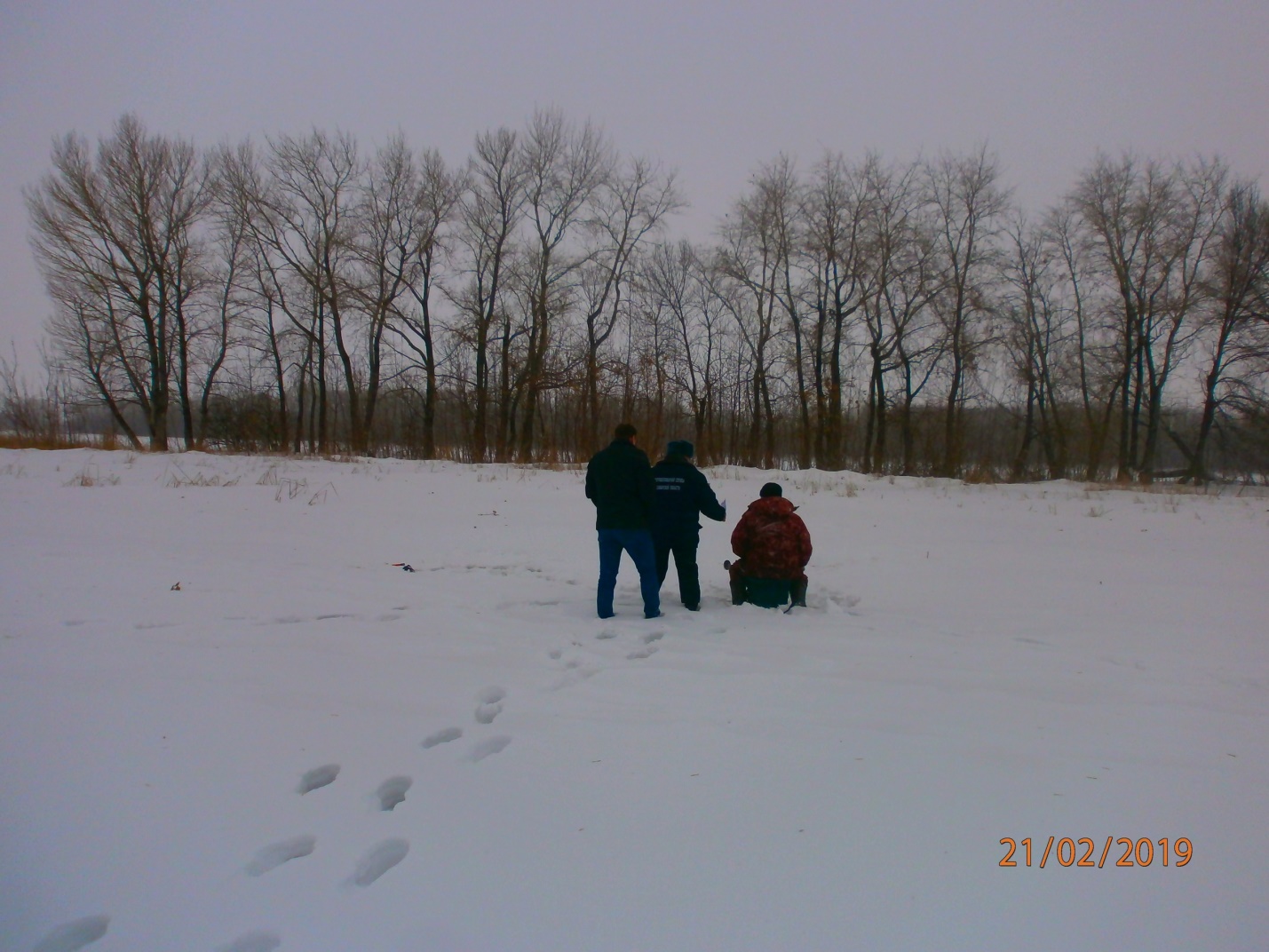 